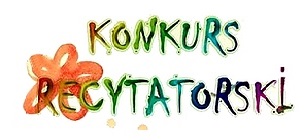 Antologia poezji dziecięcej IX Międzygminny Konkurs Recytatorski pt. “Mój ulubiony wiersz” Konkurs ma formę prezentacji dowolnego utworu poetyckiego Przedszkole typuje sześcioro uczestników wyłonionych podczas eliminacji wewnętrznych .3 dzieci w kategorii 3-4 latki 3 dzieci w kategorii 5-6 latki .Zgłoszenia dzieci biorących udział w konkurskie do 3 marca. 2023rPrezentacja utworu  10 marca  2023 r Wyniki konkursu zostaną ogłoszone  10  marca 2023r. Wszystkie informacje należy kierować pod nr telefonu :748141465 lub email przedszkole@stronie.plOrganizator :Przedszkole Miejskie im. Jana Pawła II w Stroniu ŚląskimCzekamy na zgłoszenia !!!